MĚSTSKÁ ČÁST PRAHA 21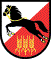 Jívanská 647/10193 00 Praha 9Den zdraví ve Zdravé městské části Horních Počernicíchtisková zpráva MČ Praha 21 vydaná dne 07. 10. 2014Městská část Praha 20 uskutečnila v rámci Kampaně ke Dnům zdraví v letošním roce 1. ročník sportovního odpoledne, pro všechny generace pod názvem „Počernice v pohybu“.  Ve spolupráci s komisí Sportu a volného času, bylo na sobotu 4. října 2014, připraveno 8 stanoviště různých  sportovních disciplín. Bonusovou aktivitou byla možnost vyzkoušet si zdolat lezeckou stěnu a pro menší děti skákací hrad..…………………………………………………………………………………………………………………….Sportovní odpoledne probíhalo v sobotu 4. října od 14:00 hodin ve venkovním areálu FZŠ Chodovická. I přes konkurenci právě probíhající poutě na protějším pozemku nebo akce Pivopění na Chvalské tvrzi, zasportovat si přišlo 138 účastníků, převážně dětí. Pozadu nezůstaly i některé maminky nebo tatínkové. Komise sportu a volného sportu si připravila 8 stanovišť, kde si jednotliví účastníci mohli vyzkoušet, skok do dálky a do výšky, hod raketou, hod na cíl, chůzi po pružinové kladině, střelbu florbalovým míčkem na bránu s měřením rychlosti střely, překonání provazové překážky mezi stromy, jízdu zručnosti na kole. Radost měly děti ze skákacího hradu poskytnutého sponzorem pojišťovny Metlive, kde získaly drobné dárky nebo se mohly vyfotografovat s maskotem pojišťovny-pejskem Snoopym. Rodiče se mohli u zástupce pojišťovny informovat o možnostech zdravotního pojištění. U stánku druhého sponzora sportovního odpoledne firmy Bike Ranch, účastníci po předložení vyplněné kartičky splněných disciplín, obdrželi dárečky v podobě doplňků ke kolům např. zvonečky. Poskytnuty zde byly i cenné rady k jízdním kolům a s tím související problematice apod. K pití byly připravené chutné nápoje. K dispozici bylo i zdravé občerstvení v podobě jablek s českého ovocného sadu a ovesných sušenek. Na lezeckou stěnu, která byla v 6 m zakončená půl metrovým střechovitým převisem a na něj navazující další 2 m vysokou deskou si troufali zejména mladší účastníci. Stranou nezůstaly ani někteří tatínkové, maminky i paní učitelky.Poděkování patří panu řediteli Mgr. Wildovi, paní správcové Kunčické z FZŠ Chodovická a paní ředitelce DDM Mgr. Horvátové za poskytnutí zázemí a spolupráci při přípravě a průběhu akce. Velký dík patří všem členům komise Sportu a volného času za přípravu akce Počernice v pohybu a jmenovitě p. Bc. Kočímu, Mgr. Měšťanovi, Mgr. Barešové, Mgr. Štrobové, Mgr. Ševčíkové, p. Kunčické, p. Kunčickému, p. Doušovi, p. Chmelovi, p. Jirglovi, PhDr. Březinovi a jejich pomocníkům z řad mládeže za zajištění bezvadně fungujících stanovišť při akci samotné. Neméně důležitá pomoc byla od našich seniorek p. Poupové, p. Ullmannové a p. Antošíkové. Za bezvadně fungující vydávání účastnických kartiček a odměn v podobě zdravého občerstvení po celou dobu konání sportovního odpoledne, jim velmi děkujeme. Věříme, že konání 1. ročníku akce Počernice v pohybu bylo počátkem další, každoročně se opakující, volnočasové aktivity, určené pro všechny generace.  Kontakty:Hana Moravcová, starostka MČ Praha 20, Hana_Moravcova@pocernice.cz, tel. 271 071 680Bc. Lenka Tomsová, koordinátorka zdravé městské části a MA21, Lenka_Tomsova@pocernice.cz,       tel. 601 388 910